Строительное коммунальное унитарное предприятие "ВИТЕБСКИЙ ДСК"(ГОСУДАРСТВЕННОЕ ПРЕДПРИЯТИЕ "ВИТЕБСКИЙ ДСК") 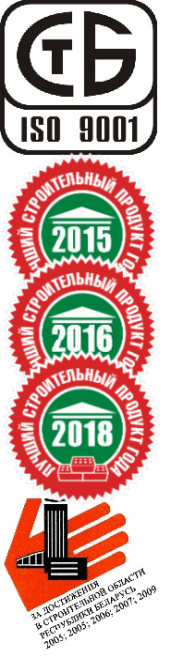 Отдел маркетинга: +375 (212) 65-65-60, +375 (29) 865-65-60 e.mail: torgkpd@mail.ru Продукция завода КПДАдрес: г. Витебск, ул. Минская, 30.         сайт: vitdsk.by        		 ПРАЙС-ЛИСТ (10.03.2023)Расчёт для нерезидентов производиться по требованиюНаименование изделияОбласть применения Размеры, смВнешний видОбъем, м3Договорная цена изделия за 1 шт. без НДС бел.руб.(резиденты РБ)Договорная цена изделия за 1 шт. с НДС бел.руб.(резиденты РБ)2ПТМ24.15.22-12.5-1WПустотные плиты перекрытия применяются при возведении жилых многоэтажных домов и административных зданий.Плиты перекрытия из железобетона занимают неизменные лидирующие позиции на рынке строительных материалов. Прочность, экономичность, жесткость, пожарная безопасность, длительный срок эксплуатации- все эти преимущества сделали плиты незаменимыми при строительстве производственных и жилых зданий, загородных домов, коттеджей и дач2380х1500х220 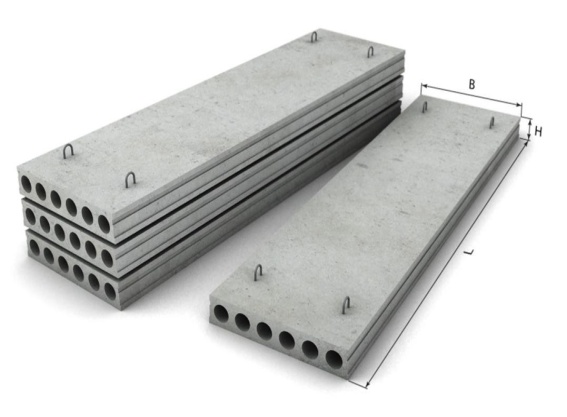 0,44140,17168,202ПТМ30.15.22-12.5-1WПустотные плиты перекрытия применяются при возведении жилых многоэтажных домов и административных зданий.Плиты перекрытия из железобетона занимают неизменные лидирующие позиции на рынке строительных материалов. Прочность, экономичность, жесткость, пожарная безопасность, длительный срок эксплуатации- все эти преимущества сделали плиты незаменимыми при строительстве производственных и жилых зданий, загородных домов, коттеджей и дач2980х1500х220 0,55191,75230,102ПТМ36.15.22-12.5-1WПустотные плиты перекрытия применяются при возведении жилых многоэтажных домов и административных зданий.Плиты перекрытия из железобетона занимают неизменные лидирующие позиции на рынке строительных материалов. Прочность, экономичность, жесткость, пожарная безопасность, длительный срок эксплуатации- все эти преимущества сделали плиты незаменимыми при строительстве производственных и жилых зданий, загородных домов, коттеджей и дач3580х1500х220 0,67211,81254,172ПТМ40.15.22-12.5-1WПустотные плиты перекрытия применяются при возведении жилых многоэтажных домов и административных зданий.Плиты перекрытия из железобетона занимают неизменные лидирующие позиции на рынке строительных материалов. Прочность, экономичность, жесткость, пожарная безопасность, длительный срок эксплуатации- все эти преимущества сделали плиты незаменимыми при строительстве производственных и жилых зданий, загородных домов, коттеджей и дач3980х1500х220 0,74234,40281,282ПТМ42.15.22-12.5-1WПустотные плиты перекрытия применяются при возведении жилых многоэтажных домов и административных зданий.Плиты перекрытия из железобетона занимают неизменные лидирующие позиции на рынке строительных материалов. Прочность, экономичность, жесткость, пожарная безопасность, длительный срок эксплуатации- все эти преимущества сделали плиты незаменимыми при строительстве производственных и жилых зданий, загородных домов, коттеджей и дач4180х1500х220 0,78246,71296,052ПТМ48.15.22-8-1WПустотные плиты перекрытия применяются при возведении жилых многоэтажных домов и административных зданий.Плиты перекрытия из железобетона занимают неизменные лидирующие позиции на рынке строительных материалов. Прочность, экономичность, жесткость, пожарная безопасность, длительный срок эксплуатации- все эти преимущества сделали плиты незаменимыми при строительстве производственных и жилых зданий, загородных домов, коттеджей и дач4780х1500х220 0,89281,34337,612ПТМ51.15.22-8-1WПустотные плиты перекрытия применяются при возведении жилых многоэтажных домов и административных зданий.Плиты перекрытия из железобетона занимают неизменные лидирующие позиции на рынке строительных материалов. Прочность, экономичность, жесткость, пожарная безопасность, длительный срок эксплуатации- все эти преимущества сделали плиты незаменимыми при строительстве производственных и жилых зданий, загородных домов, коттеджей и дач5080х1500х220 0,94297,78357,342ПТМ54.15.22-8-1WПустотные плиты перекрытия применяются при возведении жилых многоэтажных домов и административных зданий.Плиты перекрытия из железобетона занимают неизменные лидирующие позиции на рынке строительных материалов. Прочность, экономичность, жесткость, пожарная безопасность, длительный срок эксплуатации- все эти преимущества сделали плиты незаменимыми при строительстве производственных и жилых зданий, загородных домов, коттеджей и дач5380х1500х220 1,00334,13400,962ПТМ60.15.22-8-1WПустотные плиты перекрытия применяются при возведении жилых многоэтажных домов и административных зданий.Плиты перекрытия из железобетона занимают неизменные лидирующие позиции на рынке строительных материалов. Прочность, экономичность, жесткость, пожарная безопасность, длительный срок эксплуатации- все эти преимущества сделали плиты незаменимыми при строительстве производственных и жилых зданий, загородных домов, коттеджей и дач5980х1500х220 1,11410,99493,192ПТМ63.15.22-8-1WПустотные плиты перекрытия применяются при возведении жилых многоэтажных домов и административных зданий.Плиты перекрытия из железобетона занимают неизменные лидирующие позиции на рынке строительных материалов. Прочность, экономичность, жесткость, пожарная безопасность, длительный срок эксплуатации- все эти преимущества сделали плиты незаменимыми при строительстве производственных и жилых зданий, загородных домов, коттеджей и дач6280х1500х220 1,17453,43544,122ПТМ70.15.22-8-2WПустотные плиты перекрытия применяются при возведении жилых многоэтажных домов и административных зданий.Плиты перекрытия из железобетона занимают неизменные лидирующие позиции на рынке строительных материалов. Прочность, экономичность, жесткость, пожарная безопасность, длительный срок эксплуатации- все эти преимущества сделали плиты незаменимыми при строительстве производственных и жилых зданий, загородных домов, коттеджей и дач6980х1500х220 1,29504,91605,892ПТМ72.15.22-8-2WПустотные плиты перекрытия применяются при возведении жилых многоэтажных домов и административных зданий.Плиты перекрытия из железобетона занимают неизменные лидирующие позиции на рынке строительных материалов. Прочность, экономичность, жесткость, пожарная безопасность, длительный срок эксплуатации- все эти преимущества сделали плиты незаменимыми при строительстве производственных и жилых зданий, загородных домов, коттеджей и дач7180х1500х220 1,34522,13626,562ПТМ80.15.22-8-2WПустотные плиты перекрытия применяются при возведении жилых многоэтажных домов и административных зданий.Плиты перекрытия из железобетона занимают неизменные лидирующие позиции на рынке строительных материалов. Прочность, экономичность, жесткость, пожарная безопасность, длительный срок эксплуатации- все эти преимущества сделали плиты незаменимыми при строительстве производственных и жилых зданий, загородных домов, коттеджей и дач7980х1500х220 1,48647,84777,412ПТМ90.15.22-8-2WПустотные плиты перекрытия применяются при возведении жилых многоэтажных домов и административных зданий.Плиты перекрытия из железобетона занимают неизменные лидирующие позиции на рынке строительных материалов. Прочность, экономичность, жесткость, пожарная безопасность, длительный срок эксплуатации- все эти преимущества сделали плиты незаменимыми при строительстве производственных и жилых зданий, загородных домов, коттеджей и дач8980х1500х220 1,66806,21967,451ПТМ24.12.22-12.5-1WГлавное преимущество плит перекрытия – их долговечность. Это обусловливает значительное снижение затрат. 2380х1200х220 0,35113,15135,782ПТМ30.12.22-12.5-1WГлавное преимущество плит перекрытия – их долговечность. Это обусловливает значительное снижение затрат. 2980х1200х220 0,44137,71165,252ПТМ36.12.22-12.5-1WГлавное преимущество плит перекрытия – их долговечность. Это обусловливает значительное снижение затрат. 3580х1200х220 0,53170,10204,122ПТМ40.12.22-12.5-1WГлавное преимущество плит перекрытия – их долговечность. Это обусловливает значительное снижение затрат. 3980х1200х220 0,59187,99225,592ПТМ42.12.22-12.5-1WГлавное преимущество плит перекрытия – их долговечность. Это обусловливает значительное снижение затрат. 4180х1200х220 0,62198,62238,342ПТМ48.12.22-12.5-1WГлавное преимущество плит перекрытия – их долговечность. Это обусловливает значительное снижение затрат. 4780х1200х220 0,71259,08310,902ПТМ51.12.22-12.5-1WГлавное преимущество плит перекрытия – их долговечность. Это обусловливает значительное снижение затрат. 5080х1200х220 0,75274,24329,092ПТМ54.12.22-8-1WГлавное преимущество плит перекрытия – их долговечность. Это обусловливает значительное снижение затрат. 5380х1200х220 0,80273,59328,312ПТМ57.12.22-12.5-1WГлавное преимущество плит перекрытия – их долговечность. Это обусловливает значительное снижение затрат. 5680х1200х220 0,84344,69413,632ПТМ60.12.22-8-1WГлавное преимущество плит перекрытия – их долговечность. Это обусловливает значительное снижение затрат. 5980х1200х220 0,89323,96388,752ПТМ63.12.22-8-1WГлавное преимущество плит перекрытия – их долговечность. Это обусловливает значительное снижение затрат. 6280х1200х220 0,93360,30432,362ПТМ70.12.22-8-2WГлавное преимущество плит перекрытия – их долговечность. Это обусловливает значительное снижение затрат. 6980х1200х220 1,03388,51466,212ПТМ72.12.22-8-2WГлавное преимущество плит перекрытия – их долговечность. Это обусловливает значительное снижение затрат. 7180х1200х220 1,06399,70479,642ПТМ80.12.22-8-2WГлавное преимущество плит перекрытия – их долговечность. Это обусловливает значительное снижение затрат. 7980х1200х220 1,17512,15614,582ПТМ90.12.22-8-2WГлавное преимущество плит перекрытия – их долговечность. Это обусловливает значительное снижение затрат. 8980х1200х220 1,32655,30786,36ФБС12.3.3-НФБС чаще всего применяются при закладке фундамента, но также их можно использовать и при возведении стен или строительстве подвалов. При их изготовлении применяется тяжелый бетон.О;Н;П- водонепроницаемость бетонаН-W4; П-W6; О-W8Преимущества: высокий уровень прочности, устойчивы к сильным морозам Недостатки: немалый вес каждого изделия1180х300х300 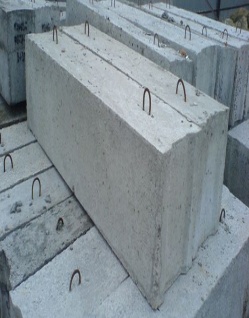 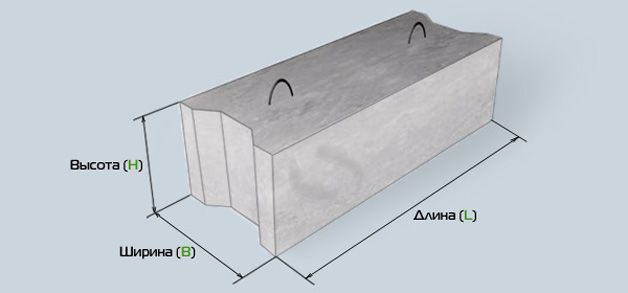 0,1022,0326,44ФБС12.3.6-ОФБС чаще всего применяются при закладке фундамента, но также их можно использовать и при возведении стен или строительстве подвалов. При их изготовлении применяется тяжелый бетон.О;Н;П- водонепроницаемость бетонаН-W4; П-W6; О-W8Преимущества: высокий уровень прочности, устойчивы к сильным морозам Недостатки: немалый вес каждого изделия1180х300х600 0,2046,7256,06ФБС12.4.3-НФБС чаще всего применяются при закладке фундамента, но также их можно использовать и при возведении стен или строительстве подвалов. При их изготовлении применяется тяжелый бетон.О;Н;П- водонепроницаемость бетонаН-W4; П-W6; О-W8Преимущества: высокий уровень прочности, устойчивы к сильным морозам Недостатки: немалый вес каждого изделия1180х400х300 0,1327,3532,82ФБС12.4.6-НФБС чаще всего применяются при закладке фундамента, но также их можно использовать и при возведении стен или строительстве подвалов. При их изготовлении применяется тяжелый бетон.О;Н;П- водонепроницаемость бетонаН-W4; П-W6; О-W8Преимущества: высокий уровень прочности, устойчивы к сильным морозам Недостатки: немалый вес каждого изделия1180х400х600 0,2755,8266,98ФБС12.5.3-НФБС чаще всего применяются при закладке фундамента, но также их можно использовать и при возведении стен или строительстве подвалов. При их изготовлении применяется тяжелый бетон.О;Н;П- водонепроницаемость бетонаН-W4; П-W6; О-W8Преимущества: высокий уровень прочности, устойчивы к сильным морозам Недостатки: немалый вес каждого изделия1180х500х300 0,1633,5440,25ФБС12.5.6-НФБС чаще всего применяются при закладке фундамента, но также их можно использовать и при возведении стен или строительстве подвалов. При их изготовлении применяется тяжелый бетон.О;Н;П- водонепроницаемость бетонаН-W4; П-W6; О-W8Преимущества: высокий уровень прочности, устойчивы к сильным морозам Недостатки: немалый вес каждого изделия1180х500х600 0,3368,5682,27ФБС12.6.3-НФБС чаще всего применяются при закладке фундамента, но также их можно использовать и при возведении стен или строительстве подвалов. При их изготовлении применяется тяжелый бетон.О;Н;П- водонепроницаемость бетонаН-W4; П-W6; О-W8Преимущества: высокий уровень прочности, устойчивы к сильным морозам Недостатки: немалый вес каждого изделия1180х600х300 0,1939,6547,58ФБС12.6.6-ОФБС чаще всего применяются при закладке фундамента, но также их можно использовать и при возведении стен или строительстве подвалов. При их изготовлении применяется тяжелый бетон.О;Н;П- водонепроницаемость бетонаН-W4; П-W6; О-W8Преимущества: высокий уровень прочности, устойчивы к сильным морозам Недостатки: немалый вес каждого изделия1180х600х600 0,4091,58109,90ФБС24.3.6-НФБС чаще всего применяются при закладке фундамента, но также их можно использовать и при возведении стен или строительстве подвалов. При их изготовлении применяется тяжелый бетон.О;Н;П- водонепроницаемость бетонаН-W4; П-W6; О-W8Преимущества: высокий уровень прочности, устойчивы к сильным морозам Недостатки: немалый вес каждого изделия2380х300х600 0,4177,4492,93ФБС24.4.6-НФБС чаще всего применяются при закладке фундамента, но также их можно использовать и при возведении стен или строительстве подвалов. При их изготовлении применяется тяжелый бетон.О;Н;П- водонепроницаемость бетонаН-W4; П-W6; О-W8Преимущества: высокий уровень прочности, устойчивы к сильным морозам Недостатки: немалый вес каждого изделия2380х400х600 0,54102,02122,42ФБС24.5.6-НФБС чаще всего применяются при закладке фундамента, но также их можно использовать и при возведении стен или строительстве подвалов. При их изготовлении применяется тяжелый бетон.О;Н;П- водонепроницаемость бетонаН-W4; П-W6; О-W8Преимущества: высокий уровень прочности, устойчивы к сильным морозам Недостатки: немалый вес каждого изделия2380х500х600 0,68128,40154,08ФБС24.6.6-НФБС чаще всего применяются при закладке фундамента, но также их можно использовать и при возведении стен или строительстве подвалов. При их изготовлении применяется тяжелый бетон.О;Н;П- водонепроницаемость бетонаН-W4; П-W6; О-W8Преимущества: высокий уровень прочности, устойчивы к сильным морозам Недостатки: немалый вес каждого изделия2380х600х600 0,82152,47182,96ФБС9.3.6-НФБС чаще всего применяются при закладке фундамента, но также их можно использовать и при возведении стен или строительстве подвалов. При их изготовлении применяется тяжелый бетон.О;Н;П- водонепроницаемость бетонаН-W4; П-W6; О-W8Преимущества: высокий уровень прочности, устойчивы к сильным морозам Недостатки: немалый вес каждого изделия880х300х600 0,1531,1037,32ФБС9.4.6-НФБС чаще всего применяются при закладке фундамента, но также их можно использовать и при возведении стен или строительстве подвалов. При их изготовлении применяется тяжелый бетон.О;Н;П- водонепроницаемость бетонаН-W4; П-W6; О-W8Преимущества: высокий уровень прочности, устойчивы к сильным морозам Недостатки: немалый вес каждого изделия880х400х600 0,2040,7248,86ФБС9.5.6-НФБС чаще всего применяются при закладке фундамента, но также их можно использовать и при возведении стен или строительстве подвалов. При их изготовлении применяется тяжелый бетон.О;Н;П- водонепроницаемость бетонаН-W4; П-W6; О-W8Преимущества: высокий уровень прочности, устойчивы к сильным морозам Недостатки: немалый вес каждого изделия880х500х6000,2450,2860,341ПР1-10.12.14ППри перекрытии в проемах окон и дверей используются перемычки.1000х120х140Брусковая перемычка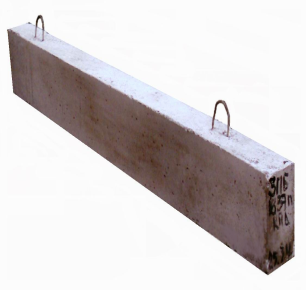 Плитная перемычка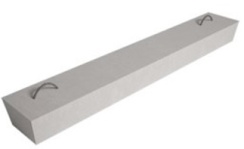 0,0211,2613,511ПР1-10.12.6пПри перекрытии в проемах окон и дверей используются перемычки.1000х120х60 Брусковая перемычкаПлитная перемычка0,018,6510,381ПР1-12.12.14ППри перекрытии в проемах окон и дверей используются перемычки.1200х120х140 Брусковая перемычкаПлитная перемычка0,0212,8815,461ПР1-12.12.6пПри перекрытии в проемах окон и дверей используются перемычки.1200х120х60 Брусковая перемычкаПлитная перемычка0,019,9611,951ПР2-15.12.14ППри перекрытии в проемах окон и дверей используются перемычки.1500х120х140 Брусковая перемычкаПлитная перемычка0,0314,4717,361ПР2-16.12.14ППри перекрытии в проемах окон и дверей используются перемычки.1600х120х140 Брусковая перемычкаПлитная перемычка0,0315,4418,531ПР28-18.25.22УППри перекрытии в проемах окон и дверей используются перемычки.1800х250х220 Брусковая перемычкаПлитная перемычка0,1047,5757,081ПР28-20.25.22УППри перекрытии в проемах окон и дверей используются перемычки.2000х250х220 Брусковая перемычкаПлитная перемычка0,1150,1560,181ПР28-24.25.22УППри перекрытии в проемах окон и дверей используются перемычки.2400х250х220Брусковая перемычкаПлитная перемычка0,1462,9075,481ПР28-29.25.22УППри перекрытии в проемах окон и дверей используются перемычки.2900х250х220 Брусковая перемычкаПлитная перемычка0,16104,34125,211ПР3-19.12.14ППри перекрытии в проемах окон и дверей используются перемычки.1900х120х140Брусковая перемычкаПлитная перемычка0,0317,6221,141ПР3-22.12.14ППри перекрытии в проемах окон и дверей используются перемычки.2200х120х140Брусковая перемычкаПлитная перемычка0,0420,1624,191ПР3-24.12.14ППри перекрытии в проемах окон и дверей используются перемычки.2400х120х140 Брусковая перемычкаПлитная перемычка0,0422,6927,231ПР38-12.12.22УППри перекрытии в проемах окон и дверей используются перемычки.1200х120х220Брусковая перемычкаПлитная перемычка0,0320,4024,481ПР38-15.12.22УППри перекрытии в проемах окон и дверей используются перемычки.1500х120х220Брусковая перемычкаПлитная перемычка0,0424,5329,441ПР38-18.12.22УППри перекрытии в проемах окон и дверей используются перемычки.1800х120х220Брусковая перемычкаПлитная перемычка0,0530,1136,131ПР38-24.25.22УППри перекрытии в проемах окон и дверей используются перемычки.2400х250х220Брусковая перемычкаПлитная перемычка0,1472,4386,921ПР38-27.25.22УППри перекрытии в проемах окон и дверей используются перемычки.2700х250х220Брусковая перемычкаПлитная перемычка0,1598,71118,451ПР38-29.25.22УППри перекрытии в проемах окон и дверей используются перемычки.2900х250х220Брусковая перемычкаПлитная перемычка0,16121,45145,741ПР4-25.12.14ППри перекрытии в проемах окон и дверей используются перемычки.2500х120х140Брусковая перемычкаПлитная перемычка0,0425,2530,301ПР4-28.12.14ППри перекрытии в проемах окон и дверей используются перемычки.2800х120х140Брусковая перемычкаПлитная перемычка0,0528,7534,501ПР4-29.12.14ППри перекрытии в проемах окон и дверей используются перемычки.2900х120х140Брусковая перемычкаПлитная перемычка0,0529,9335,921ПР8-20.12.22УППри перекрытии в проемах окон и дверей используются перемычки.2000х120х220Брусковая перемычкаПлитная перемычка0,0626,2431,491ПР8-24.12.22УППри перекрытии в проемах окон и дверей используются перемычки.2400х120х220Брусковая перемычкаПлитная перемычка0,0729,7235,661ПР8-27.12.22УППри перекрытии в проемах окон и дверей используются перемычки.2700х120х220Брусковая перемычкаПлитная перемычка0,0737,5245,02